Какой родитель не мечтает о том, чтобы его ребенок быстро и успешно научился читать и писать, без проблем учился в школе? Но если у ребенка нарушен или недостаточно сформирован фонематический слух, это может помешать овладению процессами  чтения и письма. То есть ребенок при чтении и письме может допускать следующие ошибки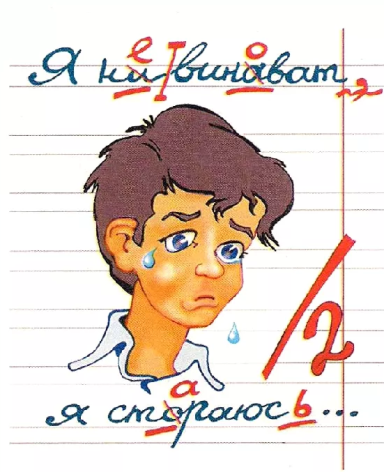 1.Замены звонких согласных парными  глухими и наоборот(«том»вместо «Дом», «удюг» вместо «утюг»)2. Замены мягких согласных твердыми и наоборот («пен» вместо «пень», «клюбок» вместо «клубок»).3.Замены свистящих звуков (С,З, Ц шипящими Ш,Ж,Щ,Ч)(«сапка» вместо «шапка», «шуска» вместо «сушка» и т.д.)4. Различные буквенные замены в группе  сонорных ( Р, РЬ, Л,ЛЬ, и Й) («клот» вместо «крот», «вожка»вместо «ложка» и т.д.)Чтобы этого не случилось, позаботимся об  этом прямо сейчас- поиграем в игры, которые помогут развить фонематический слух у вашего ребенка.«Похожие слова» Ребенку предлагается повторить похожие слова вначале по 2, затем по 3 в названном порядке:Пример: Мак – бак (2 слова),моток – каток – поток (3 слова);Бык – бак – бок, будка – дудка – утка;Дам – дом – дым, нитка – ватка – ветка;Ток – тук -так, батон – бутон – бетон и т .д	«Какое слово лишнее?» Из четырех слов, отчетливо произнесенных взрослым, ребенок должен назвать то, которое отличается от остальных:Пример: Канава – канава – какао – канава;Ком – ком – кот – ком;Утенок – утенок – утенок – котенок;Будка – буква – будка – будка и т. п.«Поймай звук» Взрослый произносит ряды звуков (затем слогов, слов), задача ребенка услышать заданный звук и хлопнуть в ладоши (или показать соответствующую букву). Пример: ловим звук [а] –  а, у, и, ы, а, а,(среди др. звуков); ам, мо, мы, са, ат ( в слоге);  аист, сыр, мышь, ласты (в слове) и т. д.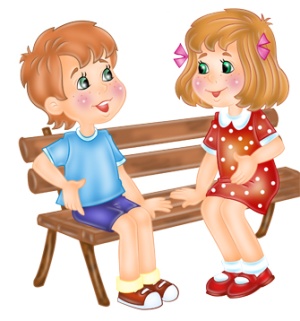 «Назови первый звук» Взрослый называет слова, ребенок выделяет из слова и называет только первый звук. На первых этапах игры, взрослый называя слово выделяет первый звук голосом («тянет»или «пропевает»).Пример: уши ( первый звук [у]), осень (первый звук [о]), море ([м] первый звук и т. д.Лучше начинать работу по определению первого звука в слове со слов которые начинаются  с ударного гласного (а,о,у,э,и,ы). «Последний звук» Правила те же, только звук надо искать в конце слов.Пример: ведро [о], нога [а], столы [ы], бери [и], каратэ [э] и т.д.«Цепи-цепи-кованы»   Ребенок (или взрослый) называет слово, рядом сидящий подбирает свое слово, где начальным звуком будет последний звук предыдущего слова. Победителем окажется тот, кто дольше всех «тянул» цепочку.Пример: комар –ромашка – астра – ананас – сумки – индюк – кино – осень…Игра «Определи место звука» Взрослый называет слова с определенным заранее звуком, задача ребенка определить и назвать место звука в слове.Пример: определяем место звука [а] – аист (звук [а] в начале слова), лапы (звук [а] в середине слова), арка (звук [а] в начале и середине слова) и т. д. «Общий звук» Взрослый называет несколько слов, в которых присутствует один и тот же звук, Ребенок должен определить общий звук.Пример: коса, санки, плакса, свет, колос (общий звук [с]). «Собери слово» Взрослый произносит слова, называя каждый звук отдельно. Ребенок собирает звуки в слово.Пример: [с],[о],[к ] – сок; [л`],[и],[п],[а] –липа; [г],[у],[с`],[и] – гуси и. д.Сначала загадываются слова из 3-4 звуков, затем из 4-5, 6.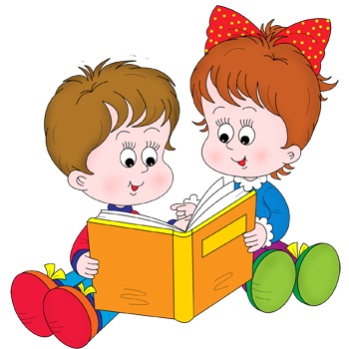  «Разбросай слово»   Взрослый предлагает детям самим разделить слова на звукиПример: каша –[ К]-[А]-[Ш]-[А], дом – [Д]-[О]-[М], бумага –[ Б]-[У]-[М]-[А]-[Г]-[А]… «Кубик» Бросается кубик с точками – сколько точек выпало, из стольких звуков ребёнок придумывает слово или находит картинку Пример:  …. – мыло, ….. – кошка и . п.Игра «Сколько звуков»         Оборудование. Пуговицы или пробки  Взрослый называет слово, ребенок считает количество звуков и выкладывает на столе соответствующее количество пуговиц или пробочек от бутылок.Пример: лось - … , шкатулка - …….. , лапки - ….. , лыжи - …. и. т. п.Спасибо за  сотрудничество !!!МАДОУ «Детский сад «Радуга»ИГРЫ НА РАЗВИТИЕ ФОНЕМАТИЧЕСКОГО СЛУХ.(старший дошкольный возраст)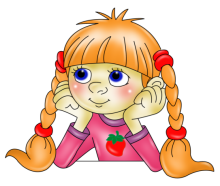 Составила логопед:Изгагина Н.М.п. Арти, 2019 год